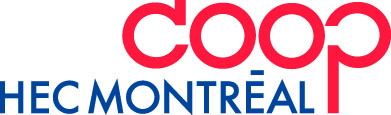 Vous êtes à la recherche d’un emploi auquel vous souhaitez faire une différence au sein de l’entreprise, Coop HEC Montréal est à la recherche d’un assistant-gérant pour l’une de ses cafétérias en milieu universitaire.Nous avons l’emploi qu’il vous faut ! Joignez-vous à notre formidable équipe et nous vous offrirons : Banque de jours de maladies & congé pendant la période des FêtesRégime complet d’assurance collective, programme de télémédecine gratuitMilieu de travail agréable, sécuritaire et réputéRabais sur les produits vendus à la cafétéria et à la boutique universitaireÀ proximité de la station de métro Université-de-MontréalHoraire : 37h ½ du lundi au vendredi, entre 11h et 19hSalaire entre 19,20$ et 20,10$ de l’heureCe que vous ferez en joignant notre équipe:Supervise et motive une équipe de préposé(e)s au comptoir;Assure un service à la clientèle exemplaire;Contrôle la qualité de l’offre alimentaire et du service conformément aux standards;Aide à la planification des horaires et des commandes;Applique les règles et procédures en hygiène et salubrité.Ce que nous recherchons de vous :Expérience en service à la clientèle;Expérience en restauration ou de commerce de détail un atout;Faire preuve d’entregent et de facilité de communication en français, anglais un atout;Sens des responsabilités et fiabilité.Informations complémentaires :Coop HEC Montréal œuvre en milieu universitaire et offre différents services à la communauté, dont les services alimentaires. La coopérative s’engage à offrir à sa clientèle un haut standard de qualité des services. 